GTÜ KAGEM KARİYER FUARI KATILIMCI FORMU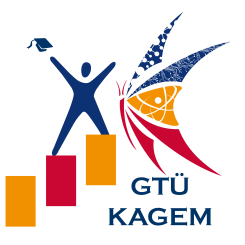 ………/……../20….  tarihinde gerçekleşecek Kariyer Fuarına katılmayı düşünüyor musunuz?Evet 			Hayır Çalışıyor musunuz?Evet 			Hayır Hangi bölümden mezunsunuz?…………………………………………………………………………………………………………………………………………………………….Çalışıyorsanız lütfen bu kısmı doldurun.Hangi sektörde / pozisyonda / hangi firmada çalışıyorsunuz?…………………………………………………………………………………………………………………………………………………………………Öğrencilerimizin kurumunuzda staj yapmasını ister misiniz?Evet 			Hayır Eğer cevabınız evetse, staj için hangi pozisyonlara öğrenci alınabileceğini belirtiniz.…………………………………………………………………………………………………………………………………………………………………..Çalışmıyorsanız lütfen bu kısmı doldurun.Çalışmak istediğiniz sektör hangisidir?…………………………………………………………………………………………………………………………………………………………………Çalışmak ya da staj yapmak istediğiniz belli firma (ya da firmalar) varsa belirtiniz.………………………………………………………………………………………………………………………………………………………………….Sizinle iletişim kurmamız için lütfen iletişim bilgilerinizi yazınız.Ad / Soyad:E-mail:Telefon:GTÜ KAGEM’i sosyal medyadan takip edebilirsiniz: Facebook – GTÜ KAGEM sayfası / Twitter: @gtukagem / İnstagram: @gtukagem